Компания «___________________________» - официальный представитель производителя оборудования по укладке брусчатки и тротуарной плитки MinuteRoad.     Машины представляют собой платформу на гусеничном ходу. Основной рабочий элемент — широкое полотно, установленное под углом к поверхности дороги. В верхней части  располагается рабочее место оператора-укладчика и бункер с выкладываемым материалом. Предлагаем вашему вниманию следующие модели:
Гарантия 12 месяцев.Срок поставки: 45 дней. 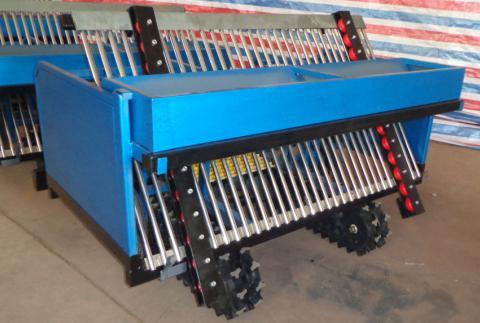 MR 1.68 Ширина машины 168 см Ширина укладки (регулируемая)	100-140 смОбщий размер (ДхШхВ)	168 см×130 см ×120смКлиренс (от шасси до поверхности земли)	≥10 смМощность 220 вольт от сети или генератор на 1,5  кВтСкорость передвижения	0.05 м/мин- 4 м/минГрузоподъемность	300 кгМаксимально укладка в день - до 200 кв.мЦена на складе в г. Ярославль 29 242 $ по курсу ЦБ на день оплаты. 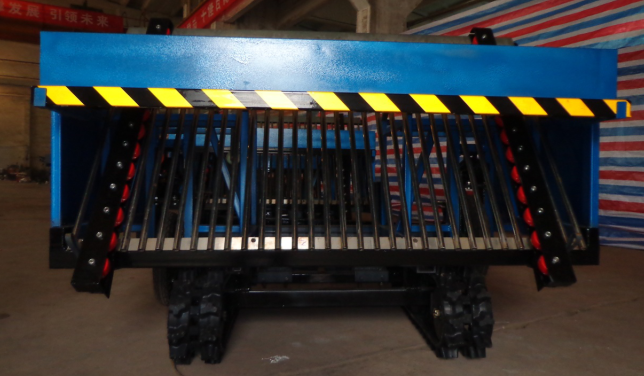 MR 1.8 Ширина машины	180 смШирина укладки (регулируемая)	100 см- 150смОбщий размер (ДхШхВ)	180см×130см×120смКлиренс (от шасси до поверхности земли)	≥10см Питание 220 вольт от сети или генератор на 1,5  кВтОбщий вес	500 кгСкорость передвижения 0.05 м/мин-4 м/минГрузоподъемность	300 кгМаксимально укладка в день - до 280 кв.мЦена на складе в г. Ярославль 30 772 $ по курсу ЦБ на день оплаты.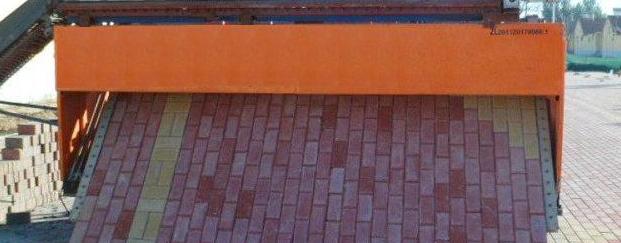 MR 3,5 Ширина машины	350 смШирина укладки (регулируемая)	200см- 320 смОбщий размер (ДхШхВ)	350см×190см×170смКлиренс (от шасси до поверхности земли)	≥15 смМощность 220 вольт от сети или генератор на 3  кВтОбщий вес	2.5 тоннСкорость передвижения	0.05 м/мин-4 м/минГрузоподъемность	700 кгМаксимально укладка в день - до 500 кв.мЦена на складе в г. Ярославль 69 463 $ по курсу ЦБ на день оплаты.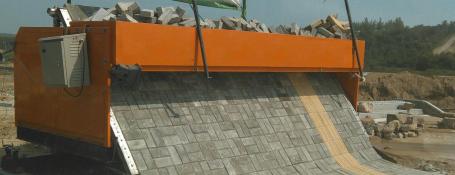 MR 4,5 Ширина машины	450 смШирина укладки (регулируемая) 200-420 смОбщий размер (ДхШхВ)	450см×190см×170смКлиренс (от шасси до поверхности земли)	≥15см Мощность220 вольт от сети или генератор на 3  кВтОбщий вес	3 тонныСкорость передвижения 0.05 м/мин- 4 м/минГрузоподъемность	≤700 кгМаксимально укладка в день - до 700 кв.мЦена на складе в г. Ярославль 72426 $ по курсу ЦБ на день оплаты.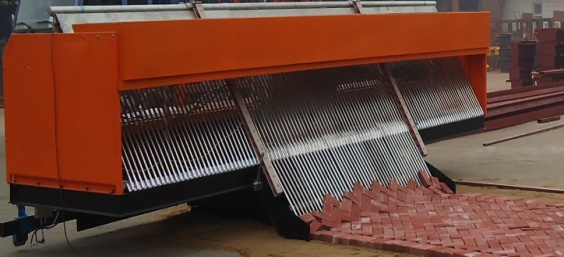 MR 6Ширина машины	600 смШирина укладки (регулируемая) 200-570 смОбщий размер (ДхШхВ)	600 см×190 см×170 смКлиренс (от шасси до поверхности земли)	≥15см Мощность 220 вольт от сети или генератор на 3  кВтОбщий вес 3 тоннСкорость передвижения 0.05 м/мин - 4 м/минГрузоподъемность	700 кгДвигатель: 	электрическийМаксимально укладка в день - до 800 кв.мЦена на складе в г. Ярославль  79257 $ по курсу ЦБ на день оплаты.